La forêt enchantéePre-braille | OrientationIdentifier les relations spatiales sur une plaque verticale, reconnaître les notions d'alignement et construire des colonnes pour créer des arbres.10 min 1 participant(s)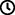 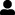 Jouons !Ajoute des briques à la plaque pour aider l’arbre à pousser.Amuse-toi librement !Préparation1 plaque1 bol16 briques choisies au hasardAppliquer du ruban adhésif à l’arrière de la plaque et la coller au mur.Fixer une brique horizontalement sur la plaque : dans le coin inférieur gauche.Pour bien réussirSuggérer la création d’une forêt enchantée entière.Demander « Qu’est-ce qui en fait une forêt enchantée ? ».Variations possiblesCommencer l’arbre avec plus d’une brique. En préparation, commencer plusieurs arbres.Ne pas poser la première brique et laisser la plaque vide.Jouer avec des camarades. Les enfants vont développer ces compétences holistiques Cognitif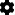 Reconnaître et utiliser les notions d’alignement, d’angle droit, d’égalité des longueurs, de milieu, de symétrie Emotionnel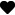 Mettre en œuvre un projet artistique Physique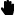 Développer l’utilisation bilatérale des mains Social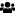 Participer à des jeux, faire semblant de jouer, jouer verbalement avec ses pairsLe saviez-vous ?La compétence créative consiste à trouver des idées, à les exprimer et à les transformer en réalité en créant des associations, en symbolisant et en représentant les idées et en fournissant une expérience significative aux autres. 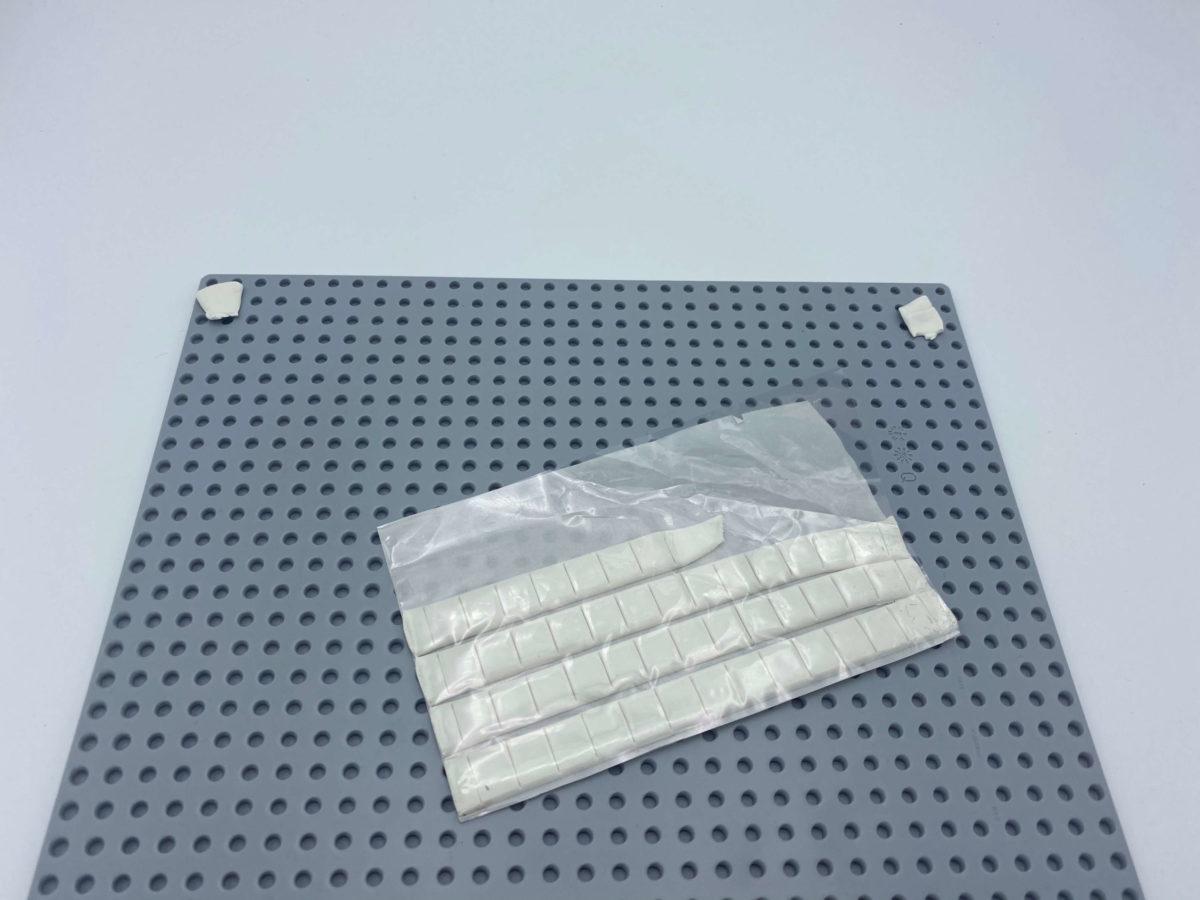 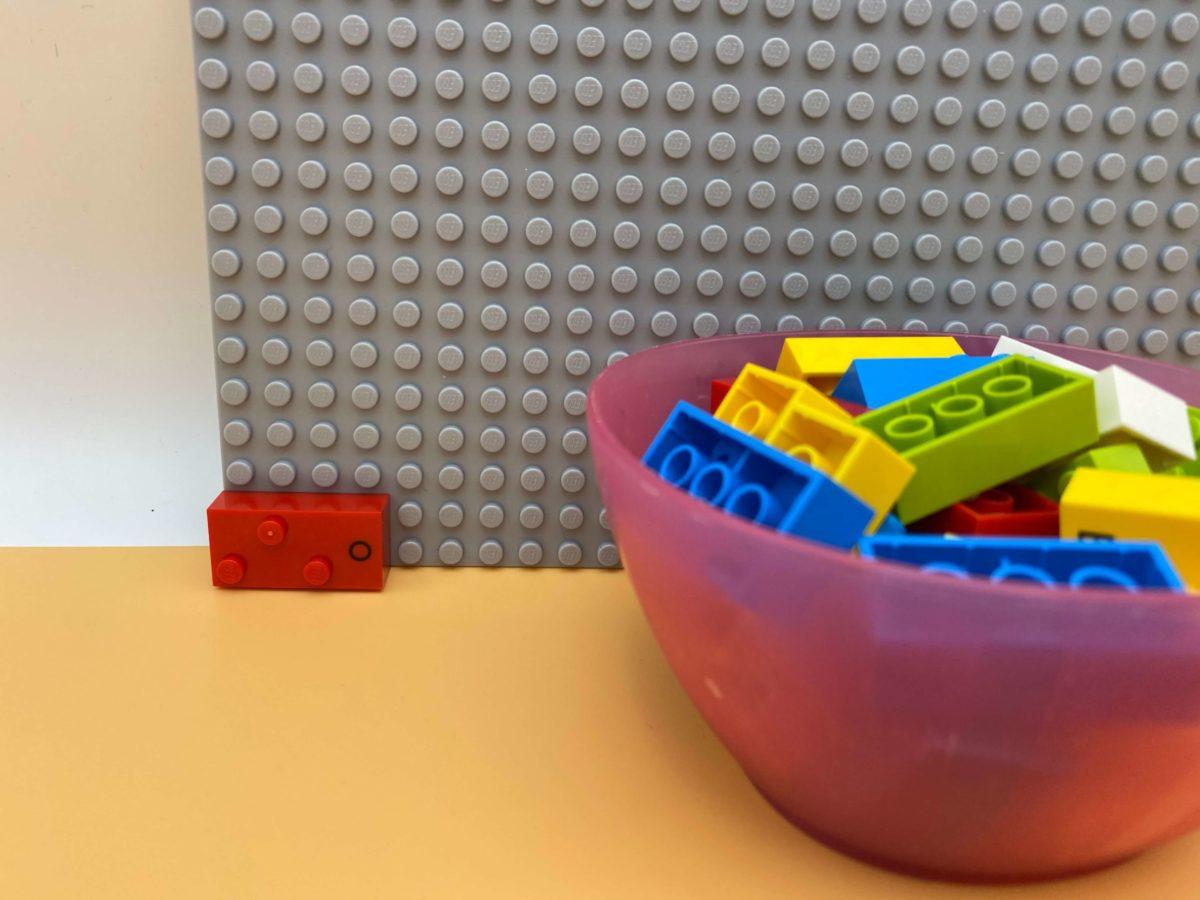 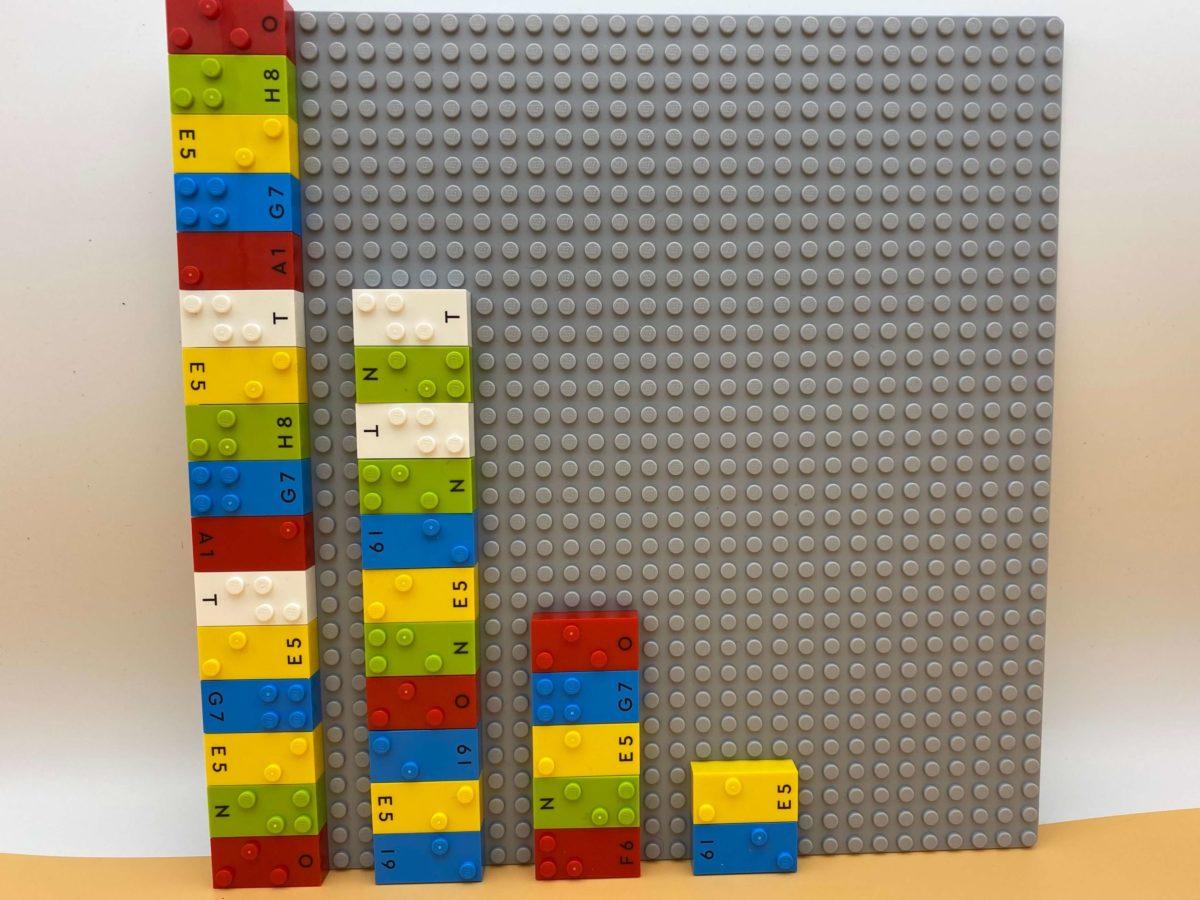 